Задания школьного этапавсероссийской  олимпиады школьников по МХКв 2012-2013 учебном году11 классЧасть А. Тестовые заданияА1. Что или кто является лишним в ряду? Лишнее слово подчеркните. 1.  Дольмен, кромлех, мастаба, менгир.2.  Драма, карикатура, комедия, трагедия.3. Лувр, Колизей, Эрмитаж, Третьяковская галерея.4. Арка, база, каннелюры, капитель.5.  Дорический, коринфский, ионический, спартанский.5 балловА2. Историк культуры должен правильно писать искусствоведческие термины. Впишите буквы вместо пропусков.1. __мф__театр – овальная арена для зрелищ, вокруг которой уступами поднимались места для зрителей.2. П__трогл__ф – изображение, высеченное, выбитое или процарапанное на камне.3. К__р__атиды – женские фигуры, которые служили опорой балки портика.4. Р__н___санс – эпоха возрождения античной культуры.5. П__ст__ль – техника живописи и рисования, а также карандаши для неё в виде коротких разноцветных палочек.5 балловА3. Многие современные искусствоведческие термины ведут свое происхождение из иностранных языков. Определите слово по его первоначальному значению.1.   __________________– «жила».2. __________________ – «царский дом».3  __________________ – «впечатление».4. __________________ – «поднимаю».5.   __________________ – «созвучие».5 балловА4. Соотнесите древнегреческие скульптуры и их авторов:1. Агесандр.2. Мирон.3. Поликлет.4.  Фидий.А)  Б)  В) 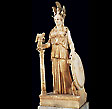 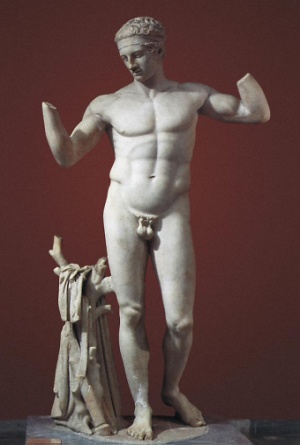 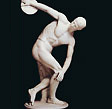 Г)  Д) 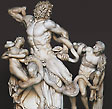 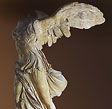 5 балловА5. Соотнесите рисунки и названия памятников древнерусского зодчества:1. Благовещенский собор Московского Кремля.2. Покровский собор в Москве.3. Успенский собор Московского Кремля.4. Храм Покрова на Нерли.5. Церковь Вознесения в с. Коломенском.А)  Б)  В) 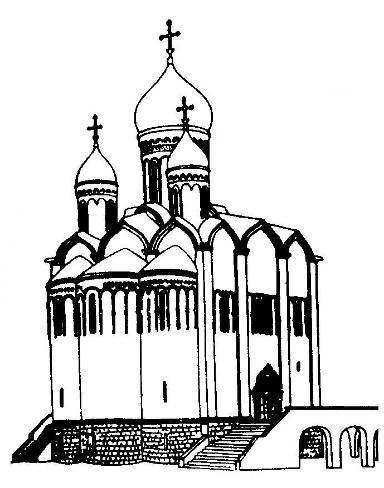 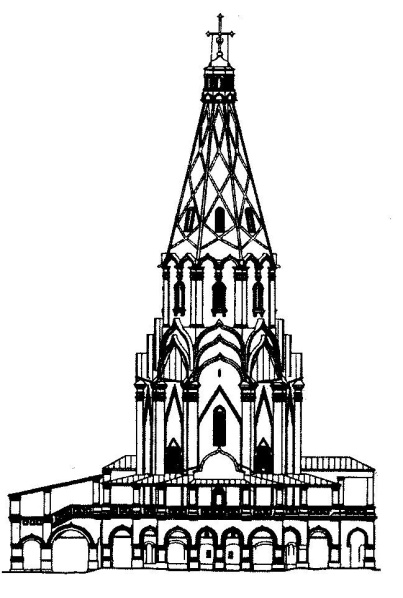 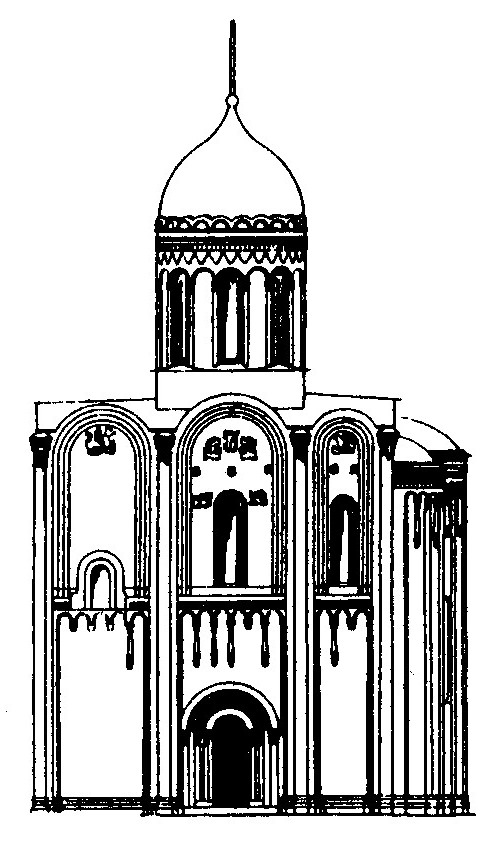 Г)  Д) 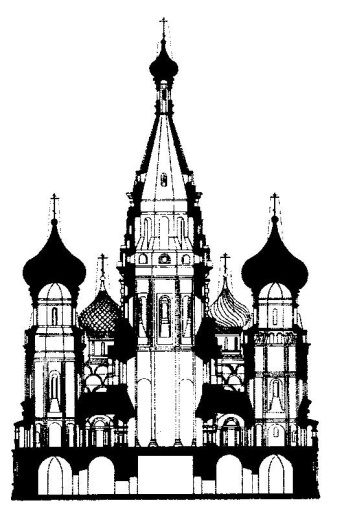 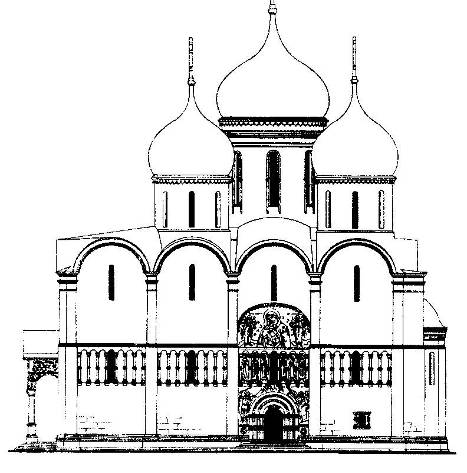 5 балловА6. Соотнесите рисунки и названия элементов, характерных для средневекового готического собора как образа мира.1. Аркбутаны.2. Водосток.3.  Григорианский хорал.4. Роза.5. Химера.6. Шпалера.А)               Б)                                                     В) 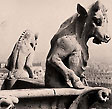 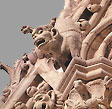 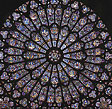 Г)     Д)                   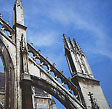 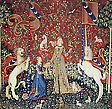 5 баллов                                  Часть Б. Задания с кратким ответомБ1. Используя знания по курсу мировой художественной культуры, попробуйте кратко объяснить, как вы понимаете уподобление Эллады юному, увлекающемуся художнику-поэту, а древнего Рима – меценату? Какие особенности мировосприятия греков и римлян кроются за словами римского поэта Вергилия: «Наши поля не были вспаханы быками, выдыхающими пламя из ноздрей. Их никогда не засевали зубами чудовищной гидры, и никогда на нашей земле не произрастали внезапно готовые воины со шлемами и копьями»? Приведите примеры, как эти особенности проявились в искусстве? 5 балловБ2. Сопоставьте стихотворение А.Блока и картину М. Врубеля «Царевна-лебедь». Кратко запишите свои впечатления и выводы. И поднимет щит девица,И опять вдалиВсадник встанет, конь вздыбитсяВ голубой пыли…Будут вёсны в вечной сменеИ падений гнёт.Вихрь, исполненный видений, –Голубиный лёт…Что мгновенные бессилья,Время – лёгкий дым…И опять расплещем крылья,Снова отлетим!И опять, в безумной смене,Рассекая твердь,Встретим новый вихрь видений,Встретим жизнь и смерть!5 балловБ3. Вспомните одну из  достопримечательностей нашего родного края – памятников архитектуры и искусства.  Составьте краткую характеристику этого произведения искусства.5 баллов                            Часть В. Задание с развернутым ответомВ1. Напишите мини-сочинение – эссе, взяв в качестве эпиграфа одно из следующих высказываний.«Архитектура – это застывшая музыка» М. Берлиоз«Я вижу сердцем так же, как и глазами»К. Коро«У художника две цели: человек и проявления его души»Леонардо да Винчи10 баллов        Максимальное количество баллов- 55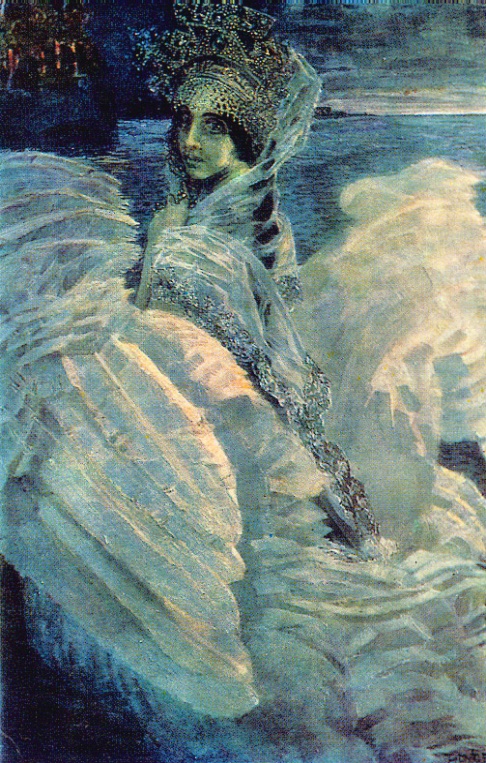 